Facility Administration Resume 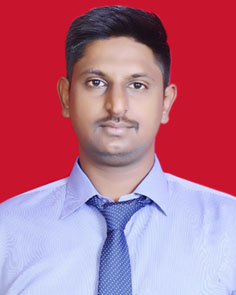 Name        : Jason                                                                                                                      Email         : Jason.382535@2freemail.com Career Objective:To build up my career with the help of my basic skills of technical, analytic, logical and communication strength while enabling the organization to achieve targets and growth.Work Experience:Transport  Admin Executives at  AXA business service for  Feb 2017 to May 2018 in Pune .Worked in diverse environments ranging from corporate house in India.We used to get the employee roster for the week according get their pickup and drop done.I have done the data entries regarding for the filet of pickup and drop of the shift.I use to even handle compliances ( checking the steepen, license and other documents of the vehicle Organize work schedules, duty rosters and shifts.Assisting with the day to day problem and giving a proper resolution.Attending    meeting regarding and event managing or employee concern.Cultivating a positive working environment for all supervisor and driver to work in.Facility Admin Management at Ethocle Research and Development  Nov 2016 to Jan 2017 in pune Well versed in various Administration activities such as office administration, facilities management, security, event management, diary management.Arrangement for   meeting and conferences room.Inspecting the floor area to ensure that tables and chair have cleaned and arranged  properly.under table areas have been Vacuumed  and polished properly.Weekly check the Stationary if need refill and updated in excel sheet .If any electrical or Maintenance issues get it done from the maintenance team and report to be send for the same .Pest control to be done time to time  Daily check how many security our present for due and update their attendance.Computer knowledge – MS office, Excel, Power point, internet & outlook.Trainee  in Baker gauges from August 2011 to August 2012 Drilling line section ( drilling for dial gauges )Rimming for dial gauges .Preparing Air gauge Body front and back.Education:2012: Passed ITI from government of Maharashtra2009: Passed SSC from Pune  university Job Responsibilities:To meet day to day administrative needs, coordinate with different divisional heads to understand their requirements and ensure smooth functioning.Facility Management: Ensure health, safety and hygiene requirements are fully met as per Company Policies.Maintenance contracts, contracts for Fire systems, general cleaning and pest control. Office automation equipment’s, canteen operations, facilitate requirements for day to day operations.Ensure timely service of equipment’s to avoid breakdown etc.  Transportation:Keeping proper record of vehicle movements.Ensure timely service and repairs of vehicles to avoid break downs.Keep record of fuel consumption, deployment of right vehicle for right job,  briefing drivers to ensure safety of Employees.Event Management: Facilitate and provide required materials and equipment and finalize.Venue for smooth conduct of all events, arrange refreshments, ensure proper protocol is followed etc.Note: I am keen to continue my career and prepared to work hard in order to achieve my organization objectives and I hereby declare that the information furnished above is true to the best of my knowledge.Personal Details:Nationality         :  IndianDate of Birth      :  20/12/1991Marital Status   :   UnmarriedVisa status          :  Visiting visaLanguages           :  English, Hindi, Tamil, Marathi